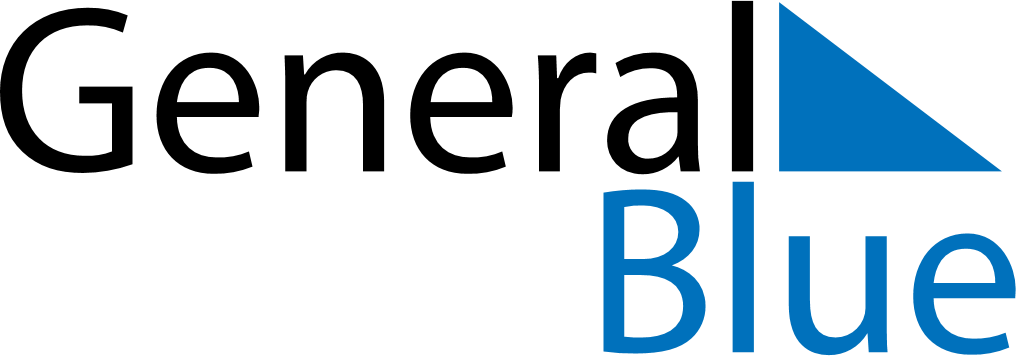 Weekly CalendarNovember 8, 2026 - November 14, 2026Weekly CalendarNovember 8, 2026 - November 14, 2026Weekly CalendarNovember 8, 2026 - November 14, 2026Weekly CalendarNovember 8, 2026 - November 14, 2026Weekly CalendarNovember 8, 2026 - November 14, 2026Weekly CalendarNovember 8, 2026 - November 14, 2026SUNDAYNov 08MONDAYNov 09MONDAYNov 09TUESDAYNov 10WEDNESDAYNov 11THURSDAYNov 12FRIDAYNov 13SATURDAYNov 14